Maestría en Ciencias de la TierraEl proyecto de investigación se trabaja con el miembro del Núcleo Académico Básico que el aspirante va a registrar para postularse al programa.Contenido 1.- Título2.- Introducción 3.- Antecedentes           4.- Planteamiento del problema y Preguntas de investigación5.- Hipótesis 6.- Objetivos (general y particulares o específicos)           7.- Justificación8.- Metodología9.- Cronograma de actividades          10.- Referencias (bibliografía citada en formato APA)Formato* Letra Arial 12* Interlineado 1.5* Texto justificado* Márgenes de 2.5cm de cada lado* Número de página inferior centralExtensiónSe sugiere que la extensión esté en el rango de 10-15 cuartillas.NotaComo parte de los requisitos es que el protocolo debe contar con el visto bueno de algún integrante del Núcleo Académico Básico, por lo que se recomienda acercarse a los profesores que lo componen, así como notificar a la coordinación la comunicación con ellos. 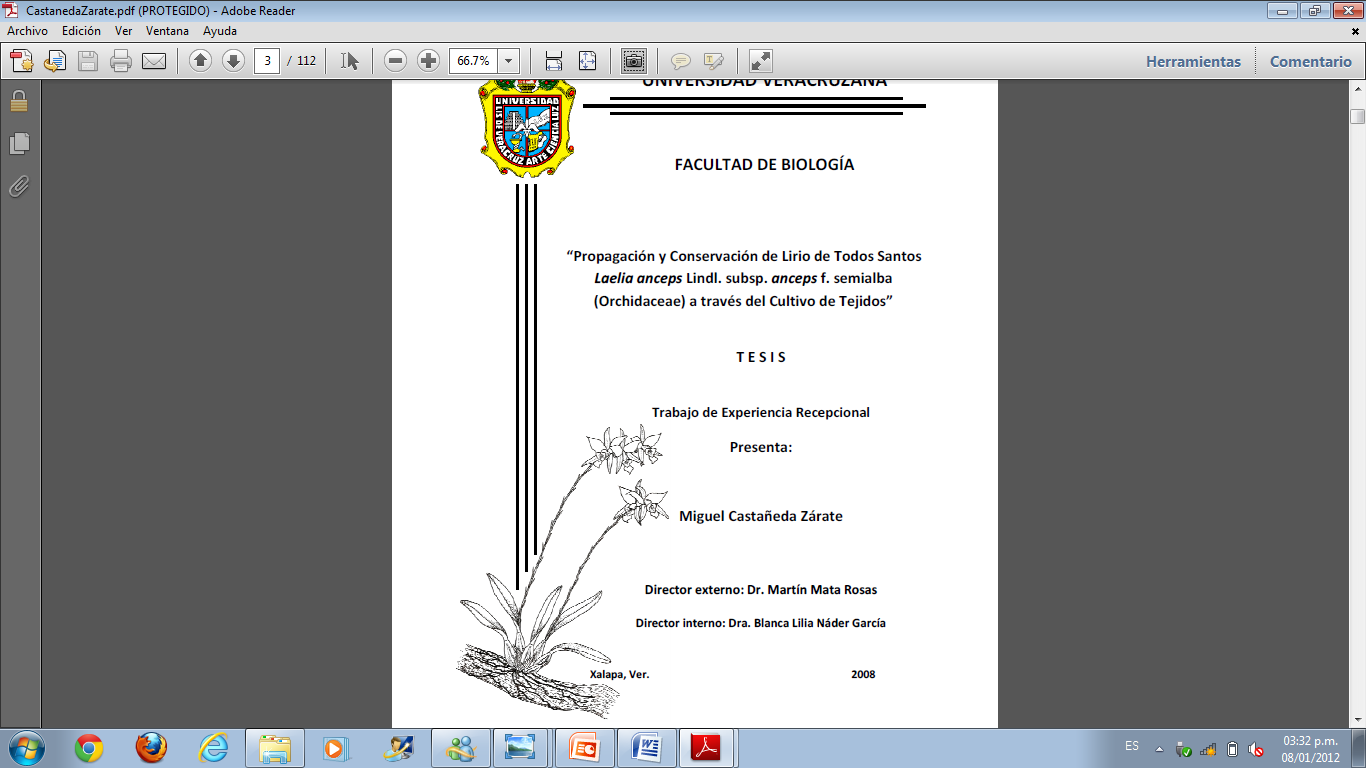 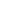 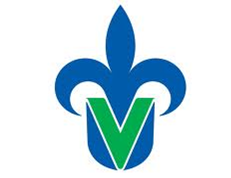                              Maestría en Ciencias de la TierraTITULOProtocolo de investigaciónQUE PRESENTA:Nombre del estudianteTUTOR o Tutora:Nombre completo           Xalapa, Ver.                                                                                       Mes, XXXX  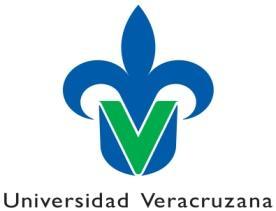 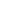            Centro de Ciencias de la Tierra           Maestría en Ciencias de la TierraProtocolo de Investigación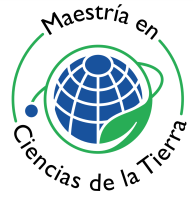           MCT-A 01 PITítulo:—-------------------------------------------.LGAC  Geociencias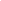 LGAC  Hidroclimatología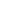 Nombre y firma del Aspirante:Nombre y Firma del Miembro del Núcleo Académico BásicoCuerpo Académico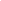            Centro de Ciencias de la Tierra           Maestría en Ciencias de la TierraProtocolo de Investigación          MCT-A 01 PI